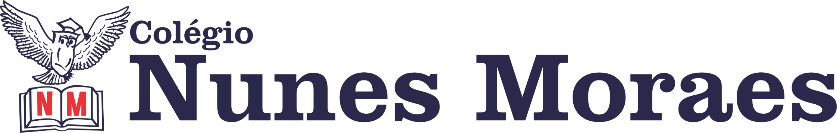 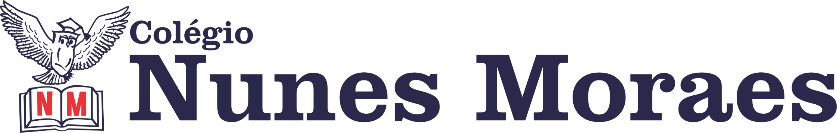 DIA: 21 DE MAIO DE 2020 - 5°ANO E.F1ªAULA: PORTUGUÊS  Capítulo 6Componente Curricular: Português (Gramática)Link da aula: https://youtu.be/sn5ju6b7CUUOlá aluno!Hoje você vai estudar usando um roteiro de estudo. Mas o que é um roteiro de estudo?É um passo a passo pensado para te auxiliar a estudar o assunto da aula em vídeo de uma maneira mais organizada.Fique ligado!O roteiro a seguir é baseado no modelo de ensino a distância, em que você vai estudar usando seu material SAS, a aula em vídeo e WhatsApp.Passo 01 – Correção da atividade de casa da página 21(questões 07 e 08) no livro de Língua Portuguesa.Passo 02 – Estudo de Frase: Pontuação – Tipos de frase. Explicação e atividade das páginas 82 a 85(questões 01 a 05) no livro Descobrindo a Gramática.Passo 03 – Correção dos exercícios de classe das páginas 85 a 88(questões 01 a 05). Orientação: respeite o tempo necessário para preencher a atividade, especificado durante a aula, só faça a correção após compreender e resolver todas as questões.Passo 04 – Para casa: Descobrindo a Gramática da página 88. Mandar o áudio com a leitura das frases da questão 06 e a foto da questão 07 resolvida para o WhatsApp das respectivas professoras.2ªAULA: MATEMÁTICA Componente Curricular: Matemática - Capítulo 6 – NúmerosObjeto de Conhecimento: Valores expressos na forma decimal; Comparação e ordenação de quantias; Representação na reta numérica de números racionais na forma decimal.Aprendizagens Essenciais:Ler e escrever quantias expressas na forma decimal;Comparar valores monetários brasileiros e determinar e equivalência entre eles em situações de compra e venda;Localizar, na reta numérica, quantias expressas na forma decimal.Olá, querido(a) aluno(a)!Hoje, você vai estudar usando um roteiro de estudo. Mas o que é um roteiro de estudo? É um passo a passo pensado para te auxiliar a estudar o assunto da aula em vídeo de uma maneira mais organizada.Fique ligado!O roteiro a seguir é baseado no modelo de ensino à distância, em que você vai estudarusando seu livro de Matemática, aula em vídeo e WhatsApp.Link da aula: https://youtu.be/7Is33C0mSp0Passo 1: (Clique no link e assista a videoaula, pause sempre que achar necessário) Os próximos passos se referem ao detalhamento da videoaula.Passo 2: Acompanhe a apresentação do tema da unidade 2 e do capítulo 6. Leia atentamente as imagens, textos das páginas de abertura e as questões da seção trocando ideias, na página 11.Passo 3: Acompanhe a introdução ao conteúdo do capítulo, na seção: Comece bem, nas páginas 12 a 14. Nessas páginas, há uma história em quadrinho que fala sobre a evolução das formas de comércio no Brasil e sobre nosso sistema monetário.Passo 4: Observe a orientação da professora para a atividade da página 15 e 16, questões 1 a 3.  Realize o estudo dessas páginas. Em seguida, pause o vídeo e realize a atividade, depois acompanhe a correção. Mandar a foto da atividade para o WhatsApp) Passo 5: Explicação da atividade de casa, página 17, questão 4 e página 21, questão 1. Essa atividade é sobre as características das cédulas e moedas do nosso sistema monetário.( mandar a foto da atividade para o WhatsApp) 3ªAULA: CIÊNCIAS Componente Curricular: Ciências - Capítulo 6 – Matéria e energiaObjeto de Conhecimento: Ar como material.Aprendizagens Essenciais:Explorar fenômenos da vida cotidiana que evidenciem propriedades físicas dos materiais: densidade, condutividade térmica e elétrica, magnetismo, solubilidade, dureza, elasticidade, etc.Diferenciar materiais encontrados na natureza e fabricados;Reconhecer a relação entre as propriedades de um material e seu uso.Olá, querido(a) aluno(a)!Hoje, você vai estudar usando um roteiro de estudo. Mas o que é um roteiro de estudo? É um passo a passo pensado para te auxiliar a estudar o assunto da aula em vídeo de uma maneira mais organizada.Fique ligado!O roteiro a seguir é baseado no modelo de ensino à distância, em que você vai estudarusando seu livro de Ciências, aula em vídeo e WhatsApp.Link da aula: https://youtu.be/fIG2Juy1RkUPasso 1: (Clique no link e assista a videoaula, pause sempre que achar necessário) Os próximos passos se referem ao detalhamento da videoaula.Passo 2: Acompanhe a correção da atividade de casa da aula anterior – página 16.Passo 3: Acompanhe a explicação sobre o conceito de condutividade elétrica na página 17.Passo 4: Realização do experimento sobre magnetismo nas páginas 18 e 19. Em seguida acompanhar a explanação e a atividade a respeito do experimento – página 19.Passo 5: Orientação da atividade de casa: Realização do estudo da página 20 e atividade página 21.( mandar a foto da atividade para o  WhatsApp) 